VistA Lab Enhancements – MicrobiologyRelease: Lab Micro Interface Release 1.0 (combined build for LA*5.2*90 and LR*5.2*474)Technical ManualAndSecurity Guide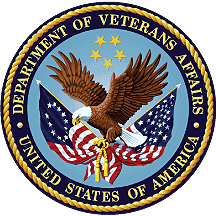 April 2017Document Version 1.7 Department of Veterans AffairsOffice of Information and Technology (OI&T)Revision HistoryArtifact RationalA Technical Manual is a required end-user document for all OI&T software releases. The intended audience for this document is local IT support, management, and development personnel for nationally released software. It provides sufficient technical information about the software for developers and technical personnel to operate and maintain the software with only minimal assistance from Product Support staff. Table of Contents1.	Introduction	11.1.	Purpose	11.2.	System Overview	11.3.	Document Orientation	21.4.	Text Conventions	22.	Implementation and Maintenance	32.1.	System Requirements	42.2.	System Setup and Configuration	53.	Files	63.1.	Kernel Patches	63.2.	Global Growth	64.	Routines	65.	Templates	76.	Parameters	107.	Data Dictionary (DD)	108.	Exported Options	129.	Mail Groups, Alerts, and Bulletins	1210.	Public Interfaces	1210.1.	Integration Control Registrations	1210.2.	Application Programming Interfaces	1310.3.	Remote Procedure Calls	1310.4.	HL7 Messaging	1310.5.	Web Services	1311.	Standards and Conventions Exemptions	1311.1.	Internal Relationships	1411.2.	Software-wide Variables	1412.	Security	1412.1.	Security Menus and Options	1412.2.	Security Keys and Roles	1412.3.	File Security	1412.4.	Electronic Signatures	1412.5.	Secure Data Transmission	1413.	Archiving	1414.	Non-Standard Cross-References	1515.	Troubleshooting	1515.1.	HL7 ERR Segment	1515.2.	Special Instructions for Error Correction	1615.3.	National Service Desk and Organizational Contacts	1616.	RACI Chart	17Glossary	19List of TablesTable 1: Text Conventions	2Table 2: List of Routines	6Table 3: List of Templates	7Table 4: Tier Support Contact Information	16Table 5: Tier Support Contact Information for COTS Software	17Table 6: RACI Chart	18List of FiguresFigure 1: High-level Process Flowchart	4Figure 2: LR USER	8Figure 3: LR PKG	9Figure 4: LR MI UI RELEASE DEFAULT Parameter	10Figure 5: DD #62.41	11Figure 6: Example Message with an AE application error.	16IntroductionThe Veterans Health Information Systems Technology Architecture (VistA) Laboratory Enhancement for Microbiology shall provide enhancements which will support the electronic bidirectional communication of automated identification and susceptibility testing instruments with the VistA Laboratory Universal Interface (UI) through middleware or a generic instrument manager.  The enhancements will provide standardization across the VA resulting in improved efficiency and enhanced security of patients’ information. The Lab Micro Interface Release 1.0 Kernel Installation and Distribution System (KIDS) combined build that contains the patches LA*5.2*90 and LR*5.2*474 support the initiative.The transfer of electronic order and result lab data is achieved via the Health Level Seven International (HL7) standard.  This standard focuses on the application layer, or the seventh layer of the Open Systems Interconnection model (OSI model).  Additional information regarding HL7 is included in section 10.4, HL7 messaging.PurposeThe purpose of the guide is to familiarize users with the important features and navigational elements of the Lab Micro Interface Release 1.0 build.System OverviewPatch LR*5.2*474 will provide new functionality to the Enter/Verify Data option of the Lab UI package. Three new release actions will now be available to the Technologist with the authority to release results.  Results will be available to the applicable authorized clinicians and providers.  In addition, the patch will allow a VA Medical Center the option of setting release defaults at the Package or User level.Patch LA*5.2*90 will provide the constructs necessary to allow Microbiology or MI subscripted tests to be added to an Auto Instrument entry.  An enhancement is also included for antibiotic susceptibility result processing which will now allow laboratories the ability to report susceptibilities to antimicrobial agents by utilizing SNOMED CT codes such as Positive and Negative.  The handling of variations is also included in the build, such as the reporting of extended-spectrum beta-lactamases or ESBL enzymes that are resistant to most beta-lactam antibiotics.  Locally mapped codes using an “L” for code set ID will now be processed for antibiotic susceptibilities. All of the following SNOMED CT codes shall be supported with the release of patch LA*5.2*90:131196009	Susceptible260357007	Moderately susceptible264841006	Intermediately susceptible30714006	Resistant10828004	Positive260385009	NegativeDocument OrientationThe intended audience for the Technical Manual and Security Guide are the following:Laboratory Information Managers (LIMs)Microbiology TechnologistsAutomated Data Processing Application Coordinators (ADPACs)Information Resources Management (IRM) staffInstallation and auto-instrumentation setup for the Lab Micro Interface Release 1.0 build requires interactive participation between IRM staff and LIM or ADPAC personnel.Text ConventionsThroughout this document, the following fonts and other text conventions are used:Table 1: Text ConventionsDisclaimersSoftware DisclaimerThis software was developed at the Department of Veterans Affairs (VA) by employees of the Federal Government in the course of their official duties. Pursuant to title 17 Section 105 of the United States Code this software is not subject to copyright protection and is in the public domain. VA assumes no responsibility whatsoever for its use by other parties, and makes no guarantees, expressed or implied, about its quality, reliability, or any other characteristic. We would appreciate acknowledgement if the software is used. This software can be redistributed and/or modified freely provided that any derivative works bear some notice that they are derived from it, and any modified versions bear some notice that they have been modified.Documentation DisclaimerThe appearance of external hyperlink references in this manual does not constitute endorsement by the Department of Veterans Affairs (VA) of this Web site or the information, products, or services contained therein. The VA does not exercise any editorial control over the information you may find at these locations. Such links are provided and are consistent with the stated purpose of the VA.ReferencesDocumentation is also available on the VistA Document Library (VDL) The online versions will be updated as needed. Please look for the latest version on the VDL: http://www.va.gov/vdl/The following documents were used in preparation of this guide:Laboratory Universal Interface (UI) Version 1.6 Health Level 7 (HL7) Version 2.5.1 Interface Specifications Document for Lab Micro Interface Release 1.0. November 2016, version 2.0. Deployment, Installation, Back-out, Rollback Guide for release Lab Micro Interface Release 1.0. September 2016, version 1.7.LA*5.2*90 Patch Description. November 2016.  Note: this document is available via Forum only.LR*5.2*474 Patch Description. November 2016.  Note: this document is available via Forum only.Systems Design Document for the VistA Laboratory Enhancement Microbiology, initiative, May 2016, version .9. Note: this document is not available.Implementation and MaintenanceThe following diagram depicts the data flows between the VistA Lab package, the Data Innovation (DI) Instrument Manager (IM), and the analyzers.  Examples of analyzers utilized at sites include: BD BactecTM, Dade MicroScan TM, and bioMérieux VitekTM systems.Figure 1: High-level Process Flowchart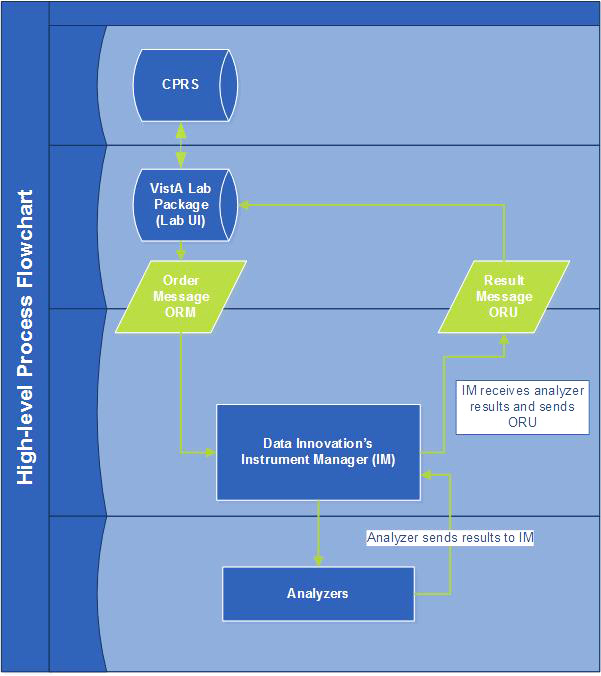 System RequirementsThe VistA software is a Kernel Installation and Distribution System (KIDS) software release.  The table below describes the software and documentation available for download.Table 2: Software Files to DownloadHardware RequirementsThe Lab Micro Interface Release 1.0 build will operate on the current VA computer hardware systems.Software RequirementsThe Lab Micro Interface Release 1.0 build will operate on the current VA computer systems, which includes Kernel 8.0 and FileMan 22. Lab Micro Interface Release 1.0 will work in conjunction with the functionality in the Auto Release 1.0 (LR*5.2*458 and LA*5.2*88) software build and Data Innovation’s enhanced IM driver software.  Thus, the prerequisites for the utilization of the full functionality in the Lab Micro Interface Release 1.0 build includes the following:Auto Release 1.0 (LR*5.2*458 and LA*5.2*88).Data Innovations IM version 8.13.03 or greater.Database RequirementsVA FileMan 22 is the only database requirement for the Lab Micro Interface Release 1.0 build.System Setup and ConfigurationInstallation and auto-instrumentation setup for the Lab Micro Interface Release 1.0 build requires interactive participation between IRM staff and LIM or ADPAC personnel.The Lab Micro Interface Release 1.0 build may be loaded with users on the system if the Lab Interface related activities have been halted.  Halting of activities include, but are not limited to, the following:Editing of an Auto Instrument file entry. Turn off the Auto Downloading process to prevent the building and downloading of a Load/Worklist to the Instrument Manager. Shut down all LA7UI logical links and any other HL7 process (HLZTCP or HLLP processes) to prevent the processing of result messages from the IM.In addition, you may wish to install the patches during non-peak hours. FilesThis section covers Kernel patches and Global Growth considerations.Kernel PatchesKernel patches must be current on the target system to avoid problems loading and/or installing the patches.Global GrowthThere is no significant change to global growth.RoutinesThe following list of routines applies to the Lab Micro Interface Release 1.0 build:Table 2: List of RoutinesTemplatesThe following new templates are associated with patch LR*5.2*474 that is a part of the Lab Micro Interface Release 1.0 build:Table 3: List of TemplatesThe two parameter templates are shown in the figures below.  If desired, perform a FileMan inquiry of the PARAMETER TEMPLATE file (#8989.52).  Figure 2: LR USERFigure 3: LR PKGParametersA new parameter LR MI UI RELEASE DEFAULT will be included which will provide the Veterans Affairs Medical Center (VAMC) site the ability to set the release default at the package and/or user levels.    A display of the parameter is shown in the figure below.  If desired, perform a FileMan inquiry of the PARAMETER DEFINITION file (#8989.51).Figure 4: LR MI UI RELEASE DEFAULT ParameterData Dictionary (DD)The DD #62.41, LABORATORY TESTS sub-file is modified with the installation of patch LA*5.2*90 that is a part of the Lab Micro Interface Release 1.0 build.The trigger for the ROUTINE STORAGE field has been rewritten as a “NEW STYLE” cross reference and will only be set when for Chemistry (CH) subscripted tests.LABORATORY TESTS (#30) was changed from CHEM TESTS and the screen modified to allow for MI subscripted tests to be selected.Figure 5: DD #62.41Exported OptionsThe Lab Micro Interface Release 1.0 build does not contain any associated exported options or protocols.Mail Groups, Alerts, and BulletinsMail groups, alerts, and bulletins are not created, required, or used by the software.Public InterfacesAssociated documentation will be available on the VistA Document Library (VDL).  The online versions will be updated as needed. Please look for the latest version on the VDL if more information is required: Laboratory Universal Interface (UI) Version 1.6 Health Level 7 (HL7) Version 2.5.1 Interface Specifications Document for Lab Micro Interface Release 1.0 available via http://www.va.gov/vdlLDSI/LEDI IV Update HL7 Interface Specification document available via http://www.va.gov/vdlIntegration Control RegistrationsIntegration Control Registrations (ICRs) were not created and/or used.Application Programming InterfacesAPI’s are not applicable.Remote Procedure CallsRPC’s are not applicable.HL7 MessagingThe VistA Laboratory Universal Interface (UI) implements an interface to the HL7 Standard for use by the VistA Laboratory application in communicating with non-VistA systems to exchange healthcare information. The interface strictly adheres to the HL7 Standard and avoids using “Z” type extensions to the Standard.The following HL7 message types are used to support the exchange of Laboratory information:ACK		General AcknowledgmentORM		OrderORR		General Order Response Message response to any ORMORU		Observational Results UnsolicitedThe following HL7 segments are used to support the exchange of Laboratory information:ERR		ErrorMSA		Message AcknowledgmentMSH		Message HeaderNTE		Notes and CommentOBR		Observation RequestOBX		ObservationORC		Common OrderPID		Patient IdentificationPV1		Patient VisitFor additional information, please refer to the Laboratory Universal Interface (UI) Version 1.6 Health Level 7 (HL7) Version 2.5.1 Interface Specifications Document for the Lab Micro Interface Release 1.0 build is available at: http://www.va.gov/vdl.Web ServicesWeb services were not created and/or used.Standards and Conventions ExemptionsSAC exemptions for this software were not required.Internal RelationshipsAll related routines are listed in Section 4, Routines.Software-wide VariablesSAC exemptions for this software were not required.SecurityPrivacy represents information that must be protected and covers the collection, use, and disclosure of personal information.  Security represents how information must be protected and encompasses the methods for accessing and protecting the information.  A Security Guide aids in controlling the release of sensitive information related to nationally released software.   The Lab Micro Interface Release 1.0 build does not contain any highly sensitive information.  Information may be obtained through the Freedom of Information Act (FOIA) requests.  There are no unique/atypical features or other information that would be of interest to security personnel or other support groups.Security Menus and OptionsSecurity menus and options are not distributed with the build.Security Keys and RolesSoftware security keys are not required for the build. File SecurityAny additional file security for the software is not required.Electronic SignaturesElectronic signatures are not applicable.Secure Data TransmissionThe software does not provide any secure data transmission capabilities. The following websites address encryption of data exchanged over any facility connection:Federal Information Security Management Act (FISMA): http://csrc.nist.gov/groups/SMA/fisma/index.html ArchivingThe software does not provide any data archiving capabilities.Non-Standard Cross-ReferencesNon-standard or special cross-references are not applicable.TroubleshootingThis section provides examples of interface application errors, back up procedures, and contact information.HL7 ERR SegmentThe ERR segment is used to add error comments to acknowledgment messages when receiving ORU Result Messages.  The fields supported are listed below and can be utilized in troubleshooting issues.ERR-3 HL7 Error CodeIf MSA-1 Acknowledgment Code is AA then ERR-3 will contain value 0 from HL7 Table 0357.If MSA-1 Acknowledgment Code is AE then ERR-3 will contain an error code/message from HL7 Table 0357.ERR-4 SeverityIf MSA-1 Acknowledgment Code is AA then ERR-4 will be blank.If MSA-1 Acknowledgment Code is AE then ERR-4 will contain an error code/message from HL7 Table 0357ERR-5   Application Error CodeIf MSA-1 Acknowledgment Code is AA then ERR-5 will be blank.If MSA-1 Acknowledgment Code is AE then ERR-5 will contain an error code/message from VistA Laboratory LA7 MESSAGE LOG BULLETINS FILE (#62.485)ERR-8   User Message   If MSA-1 Acknowledgment Code is AA then ERR-8 will be blank.If MSA-1 Acknowledgment Code is AE then ERR-8 will contain text message from ERR-5.ERR-9   Inform Person Indicator   If MSA-1 Acknowledgment Code is AA then ERR-9 will be blank.If MSA-1 Acknowledgment Code is AE then ERR-9 will contain ”USR”.An example of an AE application error is shown below.Figure 6: Example Message with an AE application error.Special Instructions for Error CorrectionDuring installation, if the option to back up routines was run as directed, ‘Backup a Transport Global’, then routines have the ability to be restored from the “backup” MailMan message that was generated.  However, the KIDS installation process does not perform a restore of other VistA components, such as data dictionary, cross-reference, and template changes, etc.National Service Desk and Organizational ContactsThe four tiers of support documented herein are intended to restore normal service operation as quickly as possible and minimize the adverse impact on business operations, ensuring that the best possible levels of service quality and availability are maintained.Table 3 lists organizational contacts needed by site users for troubleshooting purposes. Support contacts are listed by name of service responsible to fix the problem, description of the incident escalation, associated tier level, and contact information.Table 4: Tier Support Contact InformationTable 5: Tier Support Contact Information for COTS SoftwareRACI Chart Responsible (R): The persons or groups who execute the task are responsible for the correct execution of the process and activities.Accountable (A): For each activity, only one role (person or group) should be answerable for owning the end result and process quality.Consulted (C): A person or group that provides additional knowledge and information.Informed (I): A person or group that only receives process execution and quality information (per activity or in summary form).Table 6: RACI ChartGlossaryDateRevisionDescriptionAuthor04/12/20171.7Updated software requirements.REDACTED01/10/20171.6Addition of version number for Data Innovation’s Instrument Manager.REDACTED01/06/20171.5Minor edits based on technical review provided by Enterprise Project Management Office.REDACTED01/04/20171.4Updated list of routines, section 4.0.REDACTED12/17/20161.3Added clarifying information for section 1.4.2.REDACTED12/16/20161.2Minor edits to sections 5 and 6, and table 2.REDACTED12/15/20161.1Minor revisions. Sentence added to sections 3 and 15. Table 4 updated for point of contact.REDACTED12/14/20161.0Document baselined.REDACTEDFontUseExampleBlue text, underlinedHyperlink to another document or URLFor further instructions, refer to the link: http://www.va.gov/vdlCourier NewMenu optionsMDRO Tools Parameter SetupCourier NewScreen promptsWant KIDS to INHIBIT LOGONs during the install? YES//Courier NewVistA filenamesXYZ file #798.1Courier NewVistA field names“In the Indicator field, enter the logic that is to be used to determine if the test was positive for the selected MDRO.”Courier New, boldUser responses to screen promptsNOCourier New, boldKeyboard keys< F1 >, < Alt >, < L >, <Tab>, <Enter>Courier NewReport namesProcedures reportTimes New RomanBody text (Normal text)“There are no changes in the performance of the system once the installation process is complete.”Times New Roman BoldEmphasisNote: You can also type the access code, followed by a semicolon, followed by the verify code.Host FileFile NameFTP ProtocolKIDS DistributionThe Lab_Micro_Interface_Release 1_0.KID file contains 2 patches:LR*5.2*474LA*5.2*90ASCIIZIPThe Lab_Micro_Interface_Release 1_0.DOCS.ZIP contains both PDF and DOC formatted files of the following documents:VLE Micro_Lab_Micro_Interface_Release_1.0_Technical_ManualVLE Micro_Lab_Micro_Interface_Release_1.0_User_GuideVLE Micro_Deployment_Installation_Roll Back_Back Out_GuideBINARYRoutineReleaseBrief DescriptionLRMIEDZ2LR*5.2*474Microbiology edited routine.LRVR0LR*5.2*474Pertains to LEDI MI/AP Auto-instrument verificationLRVRMI2LR*5.2*474Continuation of LRVRMI4 and is used for extracting results from the LAH global and storing it into LAB DATA FILE (#63).LRVRMI2ALR*5.2*474Continuation of LRVRMI4 and is used for extracting results from the LAH global and storing it into LAB DATA FILE (#63).LRVRMI3LR*5.2*474Continuation of LRVRMI4 and is used for extracting results from the LAH global and storing it into LAB DATA FILE (#63).LRVRMI4LR*5.2*474Extracts the information in the ^TMP ("LRMI", $J) global and stores it into the Lab Data micro sub-file.LRVRMI4ALR*5.2*474Extracts the information in the ^TMP ("LRMI", $J) global and stores it into the Lab Data micro sub-file.LA7VHLU6LA*5.2*90HL7 Code Sets utility.LA7VIN7ALA*5.2*90Process ORU's OBX for Micro (BACTERIA).LA7VIN7BLA*5.2*90Process ORU's OBX for Micro (FUNGAL and MYCOBACTERIA).LA7VIN7LA*5.2*90Process OBX segment data for Micro ORU messages.LA7VIN2ALA*5.2*90Continuation of LA7VIN2 and supports the performing lab functionality by processing incoming Universal Interface messages.LA90ALA*5.2*90Environment check routine.Template NameFile Name and NumberLR USER                      PARAMETER TEMPLATEFILE #8989.52LR PKG                       PARAMETER TEMPLATEFILE #8989.52NAME: LR USER                           DISPLAY TEXT: Lab User Level Parameters  USE ENTITY FROM: NEW PERSONSEQUENCE: 100                           PARAMETER: LR VER DISPLAY PREV COMMENTSEQUENCE: 200                           PARAMETER: LA7UTILA PARSESEQUENCE: 210                           PARAMETER: LA7UTILA USE BROWSERSEQUENCE: 50                            PARAMETER: LR LABEL PRINTER DEFAULTSEQUENCE: 220                           PARAMETER: LA7UTILA SHOIDSSEQUENCE: 125                           PARAMETER: LRAPRES1 AP ALERTSEQUENCE: 120                           PARAMETER: LR AP REPORT SELECTIONSEQUENCE: 300                           PARAMETER: LR CH GUI REPORT RIGHT MARGINSEQUENCE: 305                           PARAMETER: LR MI GUI REPORT RIGHT MARGINSEQUENCE: 310                           PARAMETER: LR AP GUI REPORT RIGHT MARGINSEQUENCE: 110                           PARAMETER: LR MI VERIFY DISPLAY PROVIDERSEQUENCE: 130.1                         PARAMETER: LR ACCESSION DEFAULT SPECIMENSEQUENCE: 130.2                         PARAMETER: LR ACCESSION DEFAULT COL SAMPSEQUENCE: 130.3                         PARAMETER: LR ACCESSION DEFAULT LAB TESTSEQUENCE: 150.1                         PARAMETER: LR MANIFEST EXC PREV TESTSEQUENCE: 102                           PARAMETER: LR VER DEFAULT PERFORMING LABSEQUENCE: 112.6                         PARAMETER: LR MI VERIFY CPRS ALERTSEQUENCE: 112.3                         PARAMETER: LR CH VERIFY CPRS ALERTSEQUENCE: 150.2                         PARAMETER: LR MANIFEST DEFLT ACCESSIONSEQUENCE: 900                           PARAMETER: LR MAPPING DEFAULT DIRECTORYSEQUENCE: 900.1                         PARAMETER: LR MAPPING DEFAULT FILESPECSEQUENCE: 104                           PARAMETER: LR ASK PERFORMING LAB APSEQUENCE: 105                           PARAMETER: LR ASK PERFORMING LAB MICROSEQUENCE: 113                           PARAMETER: LR MI UI RELEASE DEFAULTNAME: LR PKG  DISPLAY TEXT: Lab Package Level Parameters  USE ENTITY FROM: PACKAGESEQUENCE: 1                             PARAMETER: LR COLLECT MONDAYSEQUENCE: 2                             PARAMETER: LR COLLECT TUESDAYSEQUENCE: 3                             PARAMETER: LR COLLECT WEDNESDAYSEQUENCE: 4                             PARAMETER: LR COLLECT THURSDAYSEQUENCE: 5                             PARAMETER: LR COLLECT FRIDAYSEQUENCE: 6                             PARAMETER: LR COLLECT SATURDAYSEQUENCE: 7                             PARAMETER: LR COLLECT SUNDAYSEQUENCE: 8                             PARAMETER: LR IGNORE HOLIDAYSSEQUENCE: 11                            PARAMETER: LR EGFR METHODSEQUENCE: 12                            PARAMETER: LR EGFR AGE CUTOFFSEQUENCE: 13                            PARAMETER: LR EGFR RESULT SUPPRESSSEQUENCE: 9.2                           PARAMETER: LR VER EA VERIFY BY UIDSEQUENCE: 9.1                           PARAMETER: LR VER EM VERIFY BY UIDSEQUENCE: 20                            PARAMETER: LRAPRES1 AP ALERTSEQUENCE: 21                            PARAMETER: LR AP REPORT SELECTIONSEQUENCE: 24                            PARAMETER: LR AP SNOMED SYSTEM PRINTSEQUENCE: 50                            PARAMETER: LR CH GUI REPORT RIGHT MARGINSEQUENCE: 52                            PARAMETER: LR MI GUI REPORT RIGHT MARGINSEQUENCE: 54                            PARAMETER: LR AP GUI REPORT RIGHT MARGINSEQUENCE: 9.3                           PARAMETER: LR MI VERIFY DISPLAY PROVIDERSEQUENCE: 130.1                         PARAMETER: LR ACCESSION DEFAULT SPECIMENSEQUENCE: 130.2                         PARAMETER: LR ACCESSION DEFAULT COL SAMPSEQUENCE: 130.3                         PARAMETER: LR ACCESSION DEFAULT LAB TESTSEQUENCE: 25                            PARAMETER: LR AP SURGERY REFERENCESEQUENCE: 9.35                          PARAMETER: LR MI VERIFY CPRS ALERTSEQUENCE: 9.36                          PARAMETER: LR CH VERIFY CPRS ALERTSEQUENCE: 8.1                           PARAMETER: LR LAB COLLECT FUTURESEQUENCE: 8.11                          PARAMETER: LR MAX DAYS CONTINUOUSSEQUENCE: 200                           PARAMETER: LR REPORTS FACILITY PRINTSEQUENCE: 900                           PARAMETER: LR MAPPING DEFAULT DIRECTORYSEQUENCE: 900.1                         PARAMETER: LR MAPPING DEFAULT FILESPECSEQUENCE: 22                            PARAMETER: LR ASK PERFORMING LAB APSEQUENCE: 23                            PARAMETER: LR ASK PERFORMING LAB MICROSEQUENCE: 150.1                         PARAMETER: LR MANIFEST EXC PREV TESTSEQUENCE: 150.2                         PARAMETER: LR MANIFEST DEFLT ACCESSIONSEQUENCE: 120  PARAMETER: LR AP DEFAULT ACCESSION NUMBERSEQUENCE: 210                           PARAMETER: LR WORKLIST DATA CLEANUPSEQUENCE: 9.305                         PARAMETER: LR MI UI RELEASE DEFAULTNAME: LR MI UI RELEASE DEFAULT  DISPLAY TEXT: Default Micro Instrument Release Action  MULTIPLE VALUED: Yes                  INSTANCE TERM: Load/Work List  VALUE TERM: Default load/work list verify method  PROHIBIT EDITING: No                  VALUE DATA TYPE: set of codes  VALUE DOMAIN: 0:Quit;1:Release;2:Comments/Release;3:Edit (full)  VALUE HELP: Specify the default result release action presented to user.KEYWORD: MICRO UI  INSTANCE DATA TYPE: pointer           INSTANCE DOMAIN: 68.2 DESCRIPTION:    Used to designate the default release action presented to the user when verifying automated microbiology results in the "MI" subscript via options that use a load/work list. Parameter is associated with the load/worklist selected by the user. Parameter can be set at the package or user level.  User level takes precedence over package level.PRECEDENCE: 1                           ENTITY FILE: USERPRECEDENCE: 2                           ENTITY FILE: PACKAGESTANDARD DATA DICTIONARY #62.41 -- LABORATORY TESTS SUB-FILE                                                  JUN 8,2016@12:37:17  PAGE 1STORED IN ^LAB(62.4,D0,3,   SITE: TEST.CHEYENNE.MED.VA.GOV   UCI: VISTA,ROUDATA          NAME                  GLOBAL        DATAELEMENT       TITLE                 LOCATION      TYPE--------------------------------------------------------------------------62.41,.01     TEST                   0;1 POINTER TO LABORATORY TEST FILE (#60) (Required) (Multiply asked)              INPUT TRANSFORM:  S DIC("S")="I $D(^LAB(60,Y,.2))!(""MI""[$P                                (^LAB(60,Y,0),U,4))" D ^DIC K DIC S DIC=DI                                E,X=+Y K:Y<0 X              LAST EDITED:      JUN 07, 2016               HELP-PROMPT:      Enter the name of a test for which the instrument will send data.               DESCRIPTION:      This contains the test names for this instrument.                SCREEN:           S DIC("S")="I $D(^LAB(60,Y,.2))!(""MI""[$P                                (^LAB(60,Y,0),U,4))"              EXPLANATION:      Allow CH atomic test or Microbiology subscript test              FIELD INDEX:      AD (#867)    MUMPS    IR    ACTION                  Short Descr:  Set "ROUTINE STORAGE" field with CH subscripted test data name number                  Description:  This trigger cross reference will only populate the "ROUTINE STORAGE" field with                                63.04 data location file number for CH (Chemistry) atomic subscripted test having                                data name field populated. See example below.  MI (Microbiology) subscripted test                                have no data name, therefore the "AUTO INSTRUMENT" file # 62.4, "TEST" field #30,                                (#62.41), subfile #62.41, "ROUTINE STORAGE" file #11 will NOT be set.                                  EXAMPLE: CH subscripted test having DATA NAME will populate the ROUTINE                                                 STORAGE field with: TV(#,1) MI subscripted test will NOT set the ROUTINE STORAGE                                                      field.                      Set Logic:  S $P(^LAB(62.4,DA(1),3,DA,1),U)="TV("_X2(3                                )_",1)"                     Set Cond:  S X=(X2(2)="CH")&(X2(3)'="")                   Kill Logic:  S $P(^LAB(62.4,DA(1),3,DA,1),U)=""                         X(1):  TEST  (62.41,.01)  (Subscr 1)  (Len 10)                                (forwards)                                  Transform (Display):                            X(2):  Computed Code: S X=$P($G(^LAB(60,X(1),0)),                                U,4)                                  (Subscr 2)                         X(3):  Computed Code: S X=$P($G(^LAB(60,X(1),.2))                                ,U)                                  (Subscr 3)      FILES POINTED TO                      FIELDSLABORATORY TEST (#60)             TEST (#.01)  DATE/TIME ENTERED: NOV 19, 2016@07:37:36  TRANSMISSION TYPE: OUTGOING  RELATED EVENT PROTOCOL: LA7UI1 ORU-R01 EVENTMESSAGE TEXT:    MSA|AE|AITC001|Msg # 469, specimen source HL7 MAR in message does not match accession's UID 3716000013 related topography code. See file #61, TOPOGRAPHY entry # 70. ERR|||207^Application internal error^HL70357|E|49^Msg # 469, specimen source HL7 MAR in message does not match accession's UID 3716000013 related topography code. See file #61, TOPOGRAPHY entry # 70.^99VA62.485|||Msg # 469, specimen source HL7 MAR in message does not match accession's UID 3716000013 related topography code. See file #61, TOPOGRAPHY entry # 70.|USR  NO. OF CHARACTERS IN MESSAGE: 530   NO. OF EVENTS IN MESSAGE: 1NameRoleOrgContact InfoClinical Application CoordinatorTier 0 SupportVHALocal to each facility.OI&T National Service DeskTier 1 SupportOI&TREDACTEDOI&T Local SupportTier 2 SupportOI&TOI&T Local HelpdeskHealth Product SupportTier 2 SupportVHAREDACTEDOI&T System Admin/Field Operation SupportTier 2 & 3 support OI&TREDACTEDVistA Patch MaintenanceTier 3 Application SupportOI&TREDACTEDEnterprise OperationsTier 3 & 4 SupportOI&TOI&T Enterprise Operations HelpdeskNameRoleOrganizationContact InformationLIMTier 0 SupportVHALocal to each facilityCommercial of-the-shelf (COTS) VendorTier 2 SupportVendorData Innovationshttp://www.datainnovations.com/Functional RolesRequirementsDesignDevelopmentTestDocumentationTrainingDeploymentProgram ManagerI, CI, CI, CI, CI, CI, CI, CProject ManagerRRRR, I, CRRRProject PlannerIIIIIIITechnical ArchitectI, CA, RA, RR, CI, CI, CR, I, CFunctional AnalystR, I, CR, CR, CR, CR, I, CR, I, CI, CRequirements ManagerA, RR, I, CI, CI, CR, I, CR, I, CI, CConfiguration ManagerIII, CI, CI, CIA, RTest ManagerIII, CA, RR, I, CII, CTest AnalystIIIR, CI, CIILead DeveloperI, CI, CR, CR, CR, I, CI, CR, I, CDeveloperI, CI, CR, CI, CI, CI, CI, CTraining ManagerII, CI, CI, CR, I, CA, RITechnical WriterIIIIA, RIIGlossary of TermsDefinitionsAccess CodeA code that allows the computer to identify you as a user authorized to gain access to the computer. Your code is greater than six and less than twenty characters long; can be numeric, alphabetic, or a combination of both; and is usually assigned by a site manager or application coordinator. ADPAC Automated Data Processing Coordinator. Auto InstrumentsAutomated instruments used in the Lab that identify and measure tissue or other specimens.BactecTMAn automated instrument used for analyzing blood cultures within the Microbiology module.COTSCommercial off-the-shelf.  Software or hardware that can be purchased as a packaged solution.DriverComputer program which transports electronic information such as data or commands going between two computers or devices.FileManFileMan is a set of M utilities written in the late 1970s and early 1980s which allow the definition of data structures, menus and security, reports, and forms. Its first use was in the development of medical applications for the Veterans Administration (now the Department of Veterans Affairs). Since it was a work created by the government, the source code cannot be copyrighted, placing that code in the public domain. For this reason, it has been used for rapid development of applications across a number of organizations, including commercial products.FORUMFORUM is the VA’s national-scale email system. FORUM uses the VistA mail software and provides an excellent interface for threaded messages that can take the form on ongoing discussions. The National Patch Module is a VistA application that helps developers to manage the numbering, inventory, and release of patches. Patches are developed in response to request submissions and an error reporting request system known as National Online Information Sharing. A process called the Kernel Installation Distribution System (KIDS) is used to roll up patches into text messages that can be sent to sites along with installation instructions. The patch builds are sent as text messages via email, and the recipient (e.g., a site administrator) can run a PackMan function to unpack the KIDS build and install the selected routines.  File Transfer Protocol (FTP)A client-server protocol which allows a user on one computer to transfer files to and from another computer over a TCP/IP network. Also the client program the user executes to transfer files. It is defined in Internet Standard 9, Request for Comments 959.Generic Instrument Manager (GIM)Vendor system communicating with VistA is called a Generic Interface Manager (GIM).GlobalsM uses globals: variables which are intrinsically stored in files and which persist beyond the program or process completion.  Globals appear as normal variables with the caret character in front of the name. For example, the M statement… SET ^A(“first_name”)=”Craig” …will result in a new record being created and inserted in the persistent just as a file persists in an operating system.  Globals are stored, naturally, in highly structured data files by the language and accessed only as M globals.  Huge databases grow randomly rather than in a forced serial order, and the strength and efficiency of M is based on its ability to handle all this flawlessly and invisibly to the programmer.  For all of these reasons, one of the most common M programs is a database management system.  FileMan is one such example.  M allows the programmer much wider control of the data; there is no requirement to fit the data into square boxes of rows and columns.KernelThe VistA software that enables VistA applications to coexist in a standard operating system independent computing environment.Kernel Installation and Distribution System (KIDS)KIDS provides a mechanism to create a distribution of packages and patches; allows distribution via a MailMan message or a host file; and allows queuing the installation of a distribution for off-hours.LIMLaboratory Information Manager. The LIM manages the laboratory files in VistA. Additional duties include creation of new tests, interface set-up and maintenance of instruments, coordination with staff outside of lab to create quick orders, order sets and other Computerized Patient Record System (CPRS) functions. MM is a procedural, interpreted, multi-user, general-purpose programming language designed to build and control massive databases. It provides a simple abstraction that all data values are strings of characters, and that all data can be structured as multiple dimensional arrays. M data structures are sparse, using strings of characters as subscripts.M was formerly (and is still commonly) called MUMPS, for Massachusetts General Hospital Utility Multiprogramming System.Massachusetts General Hospital Utility Multi-Programming System (MUMPS)See MMailManMailMan is an electronic messaging system that transmits messages, computer programs, data dictionaries, and data between users and applications located at the same or at different facilities.  Network MailMan disseminates information across any communications medium.Mass SpecTMAn automated instrument used for organism identification within the Microbiology module.MUMPSSee MNamespaceA logical partition on a physical device that contains all the artifacts for a complete M system, including globals, routines, and libraries. Each namespace is unique, but data can be shared between namespaces with proper addressing within the routines.  In VistA, namespaces are usually dedicated to a particular function. The MMMS namespace, for example, is designed for use by MRSA-PT.PackManA specific type of MailMan message used to distribute KIDS builds.SNOMED CTSystematized Nomenclature of Medicine Clinical Terms was developed to standardize the coding of information regarding specific diseases.VAMCDepartment of Veterans Affairs Medical Center.VitekTMAn automated instrument used for measuring antibiotic susceptibility within the Microbiology module.